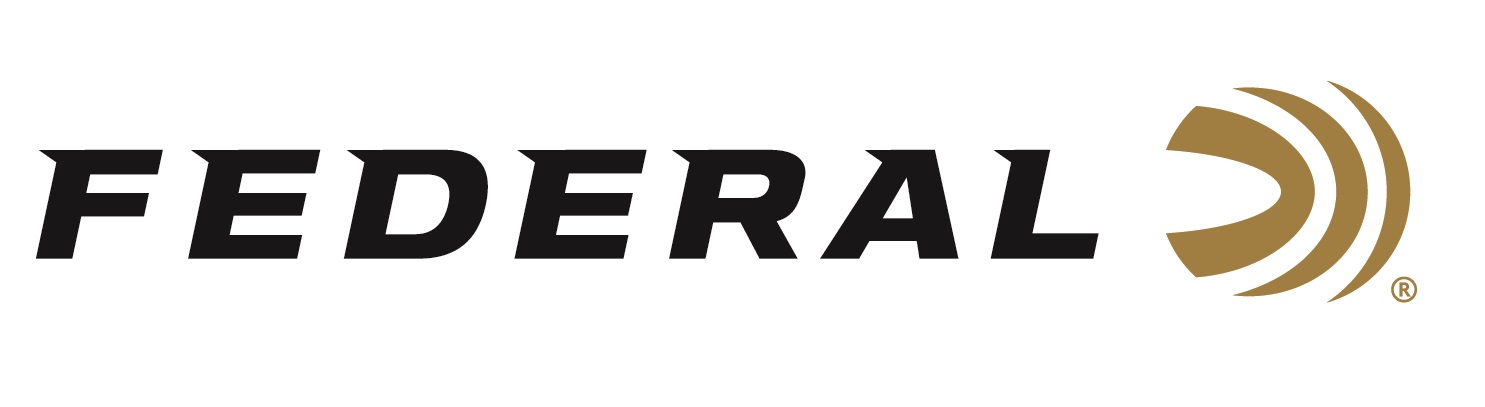 FOR IMMEDIATE RELEASE 		 		 Mein Victorious at Federal HOA Minnesota State Sporting Clays Championship ANOKA, Minnesota – August 31, 2021 – Olympian Derrick Mein takes home High Over All honors at the Federal HOA Minnesota State Championship at Horse & Hunt Club in Prior Lake, MN the weekend of August 27-29, 2021.  Mein, a Federal sponsored shooter, bested a field of 221 sporting clay shooters in the HOA competition with a stellar performance shooting 384 of 400 targets in a combination of sporting clays, FITASC, and Super Sporting while battling frequent weather changes over the weekend.  Finishing third in the HOA competition was Federal sponsored shooter Cameron Hicks.  In total, 269 shooters from twelve states competed in a variety of events with nearly $30,000 in awarded prizes. At the event, Federal Ammunition launched its new Federal Premium High Over All (HOA) shotshell product line. These loads are specifically engineered for trap, skeet, and sporting clays shooters.  All registered shooters were given a box of the new ammunition to test and evaluate and the reviews were full of excitement and anticipation of the product being available to purchase in early November.  The results were also evident with Mein winning the HOA title while using the High Over All shotshell in 12-gauge, 1 oz, 1290 FPS, in shot size 7.5. Team Federal shooters from employees to sponsored shooters Gregg Wolf, Janet McDougal and Curt Halbakken all posted strong scores and gave the new HOA product a successful test. “It was a great weekend to kick off our new HOA product in our home state of Minnesota,” said Jason Vanderbrink, Federal Ammunition’s President. “The feedback we got from every shooter who provided a product review was extremely positive and validates our introduction of a great product for competitive shooters as well as those wanting to improve performance,” stated Vanderbrink.  Those in attendance over the three-day competition were treated to a concert by Minnesota native Natalie Murphy on Friday night and a Saturday performance by the exhibition shooting team of Steve and Aaron Gould, known as the Gould Brothers. Complete results from the competition can be found at https://app.scorechaser.com/tournament-events-EJEJI0OHZD0TG7-CJEJ0MOZGPD0Vl.Federal Premium High Over All leaves a trail of shattered targets in its wake and more reloads per shell. It’s hard, high-antimony lead payload and exclusive one-piece Podium wad produce the most consistent patterns, while the solid brass head and tapered, one-piece hull make reloading easier than ever. From beginners to elite and all shooters in-between, it’s the ultimate load for anyone wanting to knock more clay targets at the range. The complete list of sixteen 12-gauge, 2 3/4-inch offerings have a wide range of payloads, velocity, dram and shot sizes to accommodate the needs of any discipline of competitive shooting.For more information on all products from Federal or to shop online, visit www.federalpremium.com. Press Release Contact: JJ ReichSenior Manager – Press RelationsE-mail: VistaPressroom@VistaOutdoor.com About Federal AmmunitionFederal, headquartered in Anoka, MN, is a brand of Vista Outdoor Inc., an outdoor sports and recreation company. From humble beginnings nestled among the lakes and woods of Minnesota, Federal Ammunition has evolved into one of the world's largest producers of sporting ammunition. Beginning in 1922, founding president, Charles L. Horn, paved the way for our success. Today, Federal carries on Horn's vision for quality products and service with the next generation of outdoorsmen and women. We maintain our position as experts in the science of ammunition production. Every day we manufacture products to enhance our customers' shooting experience while partnering with the conservation organizations that protect and support our outdoor heritage. We offer thousands of options in our Federal Premium and Federal® lines-it's what makes us the most complete ammunition company in the business and provides our customers with a choice no matter their pursuit.